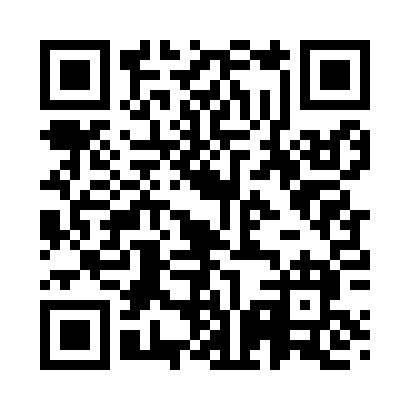 Prayer times for Salmon Prairie, Montana, USAMon 1 Jul 2024 - Wed 31 Jul 2024High Latitude Method: Angle Based RulePrayer Calculation Method: Islamic Society of North AmericaAsar Calculation Method: ShafiPrayer times provided by https://www.salahtimes.comDateDayFajrSunriseDhuhrAsrMaghribIsha1Mon3:405:421:395:539:3611:382Tue3:415:421:395:539:3611:383Wed3:415:431:405:539:3611:384Thu3:425:441:405:539:3511:375Fri3:425:451:405:539:3511:376Sat3:435:451:405:539:3411:377Sun3:435:461:405:539:3411:378Mon3:445:471:405:539:3311:379Tue3:445:481:415:539:3311:3710Wed3:455:491:415:539:3211:3611Thu3:455:501:415:539:3111:3612Fri3:475:511:415:539:3111:3413Sat3:485:521:415:539:3011:3314Sun3:505:531:415:529:2911:3115Mon3:525:541:415:529:2811:3016Tue3:545:551:415:529:2811:2817Wed3:565:561:415:529:2711:2618Thu3:575:571:415:529:2611:2519Fri3:595:581:425:519:2511:2320Sat4:015:591:425:519:2411:2121Sun4:036:001:425:519:2311:1922Mon4:056:011:425:509:2111:1723Tue4:076:021:425:509:2011:1524Wed4:096:041:425:499:1911:1325Thu4:116:051:425:499:1811:1126Fri4:136:061:425:499:1711:0927Sat4:156:071:425:489:1511:0728Sun4:176:081:425:489:1411:0529Mon4:196:101:425:479:1311:0330Tue4:216:111:425:479:1211:0131Wed4:236:121:425:469:1010:59